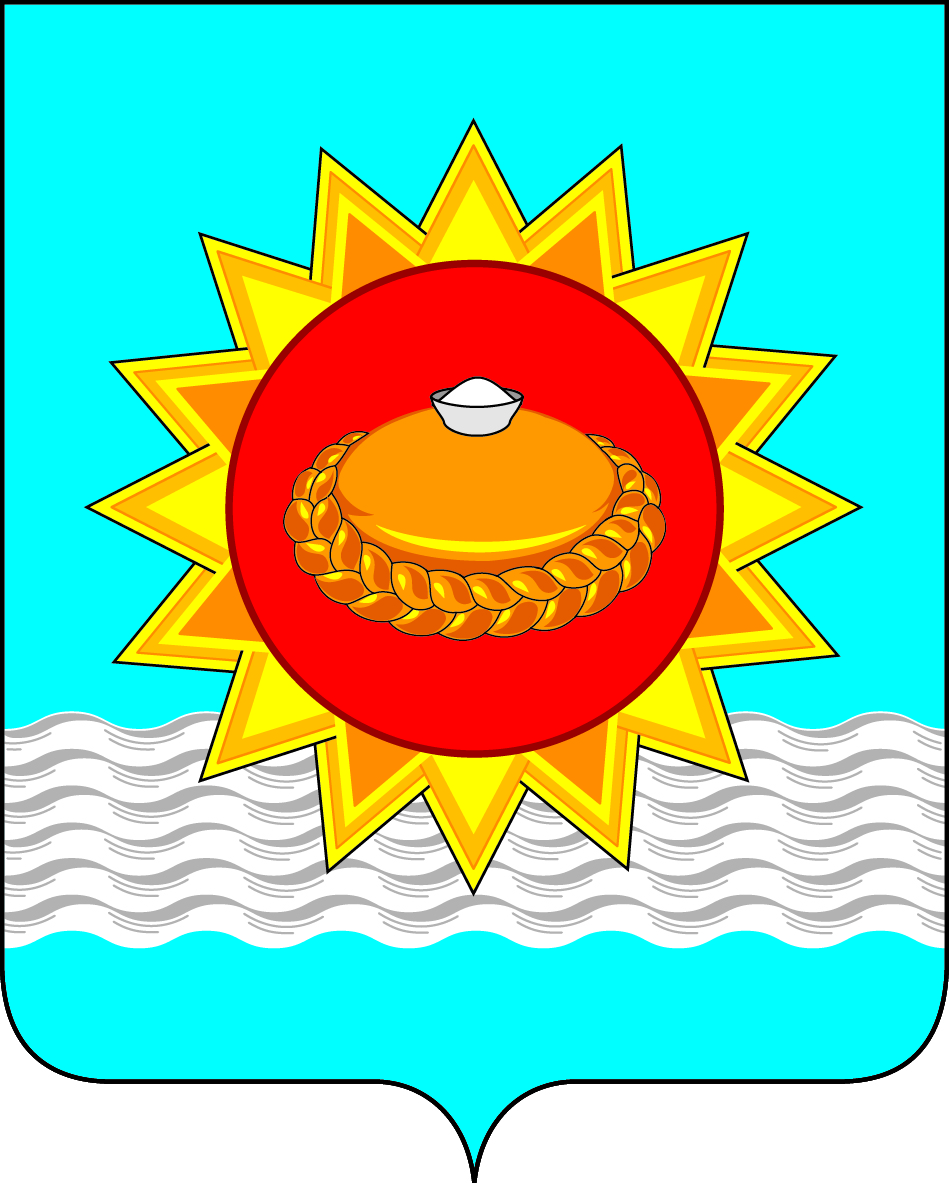 Российская ФедерацияИркутская областьгородское поселение Белореченское муниципальное образованиеА Д М И Н И С Т Р А Ц  И Я городского поселения Белореченского муниципального образованияРАСПОРЯЖЕНИЕ От  05 августа 2019 года		                                                   № 183 - р					р.п. БелореченскийОб отмене режима Повышенной готовности  на территории Белореченского муниципального образованияВ соответствии с Федеральным законом Российской Федерации № 68-ФЗ от 21 декабря . «О защите населения и территорий от чрезвычайных ситуаций природного и техногенного характера», Федеральным законом Российской Федерации № 131-ФЗ от 06 октября . «Об общих принципах организации местного самоуправления в Российской Федерации», решением комиссии по предупреждению и ликвидации чрезвычайных ситуаций и обеспечению пожарной ситуации на территории Белореченского муниципального образования от 05.08.2019г., в связи с прекращением угрозы возникновения чрезвычайной ситуации, связанной с  подтоплением сельского населенного пункта Мальта, послужившим основанием для введения режима Повышенной готовности на территории Белореченского муниципального образования, руководствуясь статьями 4, 21, 49 Устава Белореченского муниципального образования,             1. Отменить с 08 ч. 00 мин. 05 августа 2019 года режим функционирования «Повышенная готовность», установленный на территории Белореченского муниципального образования, в связи с прекращением угрозы возникновения чрезвычайной ситуации, связанной с  подтоплением сельского населенного пункта Мальта, послужившим основанием для введения режима Повышенной готовности на территории Белореченского муниципального образования.2. Установить режим повседневной деятельности для муниципального звена Иркутской территориальной подсистемы единой государственной системы предупреждения и ликвидации чрезвычайных ситуаций на территории Белореченское муниципальное образование.3.Признать утратившими силу с момента подписания настоящего распоряжения: 1) распоряжение Администрации городского поселения Белореченского муниципального образования от 29.07.2019 года № 165-р  «О введении режима функционирования «Повышенная готовность» для муниципального звена Иркутской территориальной подсистемы единой государственной системы предупреждения и ликвидации чрезвычайных ситуаций на территории Белореченское муниципальное образование;2) распоряжение Администрации городского поселения Белореченского муниципального образования от 30.07.2019 года № 168-р  «Об организации подвоза питьевой воды в зоны подтопления сельского населенного пункта Мальта»:3) распоряжение Администрации городского поселения Белореченского муниципального образования от 30.07.2019 года № 169-р «О выделении ГСМ для осуществления подвоза питьевой воды в зоны подтопления сельского населенного пункта Мальта»;4) распоряжение Администрации городского поселения Белореченского муниципального образования от 31.07.2019 года № 174-р «О временном ограничении движения на автомобильных дорогах местного значения в зоне подтопления сельского населенного пункта Мальта».   4.Настоящее распоряжение направить в прокуратуру города Усолье-Сибирское, в администрацию Усольского районного муниципального образования.5. Настоящее распоряжение обнародовать на всей территории городского поселения Белореченское муниципальное образование, на сайте Администрации городского поселения Белореченское муниципальное образование www.r-p-b.ru, в газете «Белореченский вестник» в установленном законом порядке. 6. Контроль за исполнением настоящего распоряжения оставляю за собой.Врио Главы Белореченскогомуниципального образования                                              Н.С. СтуденикинаПодготовил:Начальник юридического отдела                                     Н.Г. ЛемешевскаяДата:1 экз. в Дело2 экз. – юридический отдел1 экз. – организационный отдел1экз. – ведущему специалисту по ГО и ЧС (Верещагиной Е.Ю.)1 экз. – МУП Транзит-аква, МУП Белореченское ЖКХ;1 экз. – Прокуратура;1 экз. – УРМО;1 экз. – ЕДДС;1 экз. – МЧС